Anexo I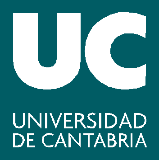 Impreso de ConvocatoriaPerfil demandadoLa firma y envío al COIE de la presente solicitud de convocatoria implica el reconocimiento por el responsable del Vicerrectorado, Centro, Departamento, o Servicio Universitario convocante de la beca, de la existencia de crédito y de la solicitud de inicio del proceso de selección del beneficiarios según la Normativa de prácticas formativas de colaboración de la Universidad de Cantabria.Santander, a    de       de 20      Fdo.:      Responsable de la Unidad convocanteUnidad convocanteDenominación de la práctica	Tutor asignado en la unidadPrograma formativoNúmero de plazasDuración de la práctica Fechas de realización HorarioCuantía mensualDependencia funcional del estudianteAplicación presupuestaria con la que se abonará la beca 1. Con cargo a la aplicación presupuestaria (indicar cuál):       2.  A través de modificación presupuestaria a la aplicación del COIE 75.488.10              (Imprescindible aportar copia de la propuesta de modificación correspondiente al  importe total del periodo de la práctica, incluido el coste de la Seguridad Social)Titulaciones solicitadasTitulaciones solicitadasRequisitos complementariosRequisitos complementariosOtros requisitos y competenciasOtros requisitos y competenciasCriterios de selección de los candidatosCriterios de selección de los candidatosNecesidad de proceso de pre-selección por parte del COIENecesidad de proceso de pre-selección por parte del COIE      Si      NoOtro datos de interés para los candidatosOtro datos de interés para los candidatos